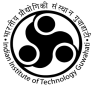 INDIAN INSTITUTE OF TECHNOLOGY GUWAHATIGuwahati – 781039, AssamPhone : 0361 – 2582064Fax : 0361 - 2692771TENDERSTenders for the following works are invited through online-“Supply of 33KV grade single core 240 sqmm XLPE unearthed HT cable”. Interested parties may visit the following link for the details-www.tenderwizard.com/ IITGDean, IPMTENDERSTenders for the following works are invited through online-“Supply of 33KV grade single core 240 sqmm XLPE unearthed HT cable”. Interested parties may visit the following link for the details-www.tenderwizard.com/ IITGDean, IPM